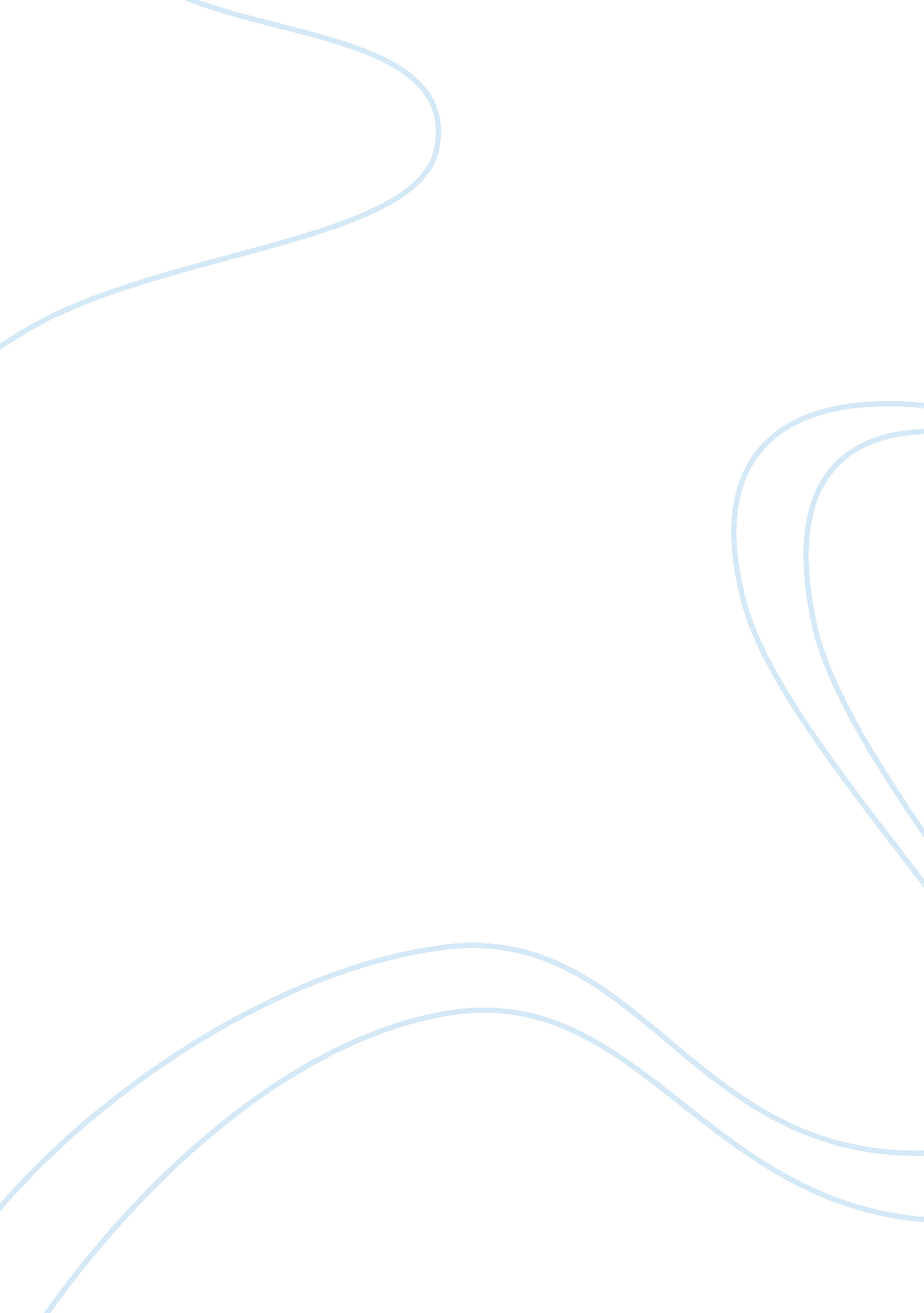 Chris mccandless and timothy treadwellReligion, Catholic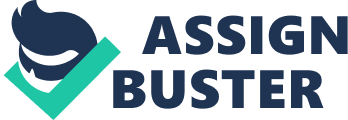 That the path you are supposed to travel is set in stone and the choices you're faced with weren't yours to be decided. Is it true? Are we really Just a small part of something that a higher power thinks we're too feeble-minded to understand? No, we make our own choices; we are In charge of our lives and have the ability to change our lives If we want to. And that's exactly what Chris Mishandles and Timothy Treadwell did. They weren't happy with the life they had so they lied, changed their names, and abandoned the lives they had for meeting they wanted. One of the big things that Chris Mishandles and Timothy Treadwell had in common was that they had troubled pasts, lied to the people they met, and changed their name. Although on a larger scale they changed and lied for different reasons, on a smaller scale they did it to get away from life they didn't want so that they could finally live the way they really wanted to. They were both smart, Mishandles went to Memory and Treadwell went to Bradley on aswimmingscholarship, only to lose It because of a back Injury. A point in their pasts where they differ is in substance abuse, Treadwell had a terrible drinking problem and referred to his life with the bears as Is " 13 year sobriety plan", Mishandles never had any problems Like that. Although It may not have seemed Like It, they both had purposes for doing what they did. Treadwell wanted to protect the bears and educate people about them, but he still wanted to be involved with people. Mishandles did it for himself, he wanted to escapes from society and hisfamilywho he felt he could no longer trust. Whenever Mishandles felt people were getting too close he left, it was a defense mechanism, he didn't want to be hurt by others like he was by family. Treadwell had only been hurt by alcohol and women that didn't want him, but he still loved to be around people and experiencing life. But whatever the purpose or the outcome, they followed theirdreams. Mishandles wanted to go to Alaska and live off the land and journal, and he did, Treadwell wanted to educate people and tape his Journeys and he did. They both may have died, but It was doing what they loved, and at the end of he day Isn't that what we all want for ourselves? Something that seemed unlikely for both of them, but turned out to be true was that people liked them. Whether they wanted it or not, there was something about them drew people in and made them want to know more and be a part of their lives. But it wasn't that easy, Mishandles didn't trust people and If he started to let himself get close to people he pulled away and left people and himself to wonder why. Treadwell on the other hand kept many friends and visited people when he wasn't paving with the bears; he still wanted to have relationships. They weren't happy with the hand they were dealt, so they changed the game. People say that they were crazy, and deserved to die, but I think the opposite. Irespectand admire them, even though their travels TLD necessarily end the way they wanted, they TLD let what people thought stop them, They were proving to people that Just because you're given a few bad cards In the beginning, doesn't mean you're going to lose the game. Chris mishandles and timothy Treadwell By Charlotte feeble-minded to understand? No, we make our own choices; we are in charge of our lives and have the ability to change our lives if we want to. And that's exactly what Chris Mishandles and Timothy Treadwell did. They weren't happy with the life they on a smaller scale they did it to get away from life they didn't want so that they could Memory and Treadwell went to Bradley on a swimming scholarship, only to lose it because of a back injury. A point in their pasts where they differ is in substance bears as is " 13 year sobriety plan", Mishandles never had any problems like that. Although it may not have seemed like it, they both had purposes for doing what he did. They both may have died, but it was doing what they loved, and at the end of the day isn't that what we all want for ourselves? But it wasn't that easy, Mishandles didn't trust people and if he started to let himself respect and admire them, even though their travels didn't necessarily end the way they wanted, they didn't let what people thought stop them. They were proving to people that Just because you're given a few bad cards in the beginning, doesn't mean 